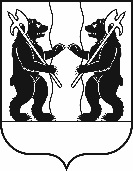 А Д М И Н И С Т Р А Ц И ЯЯРОСЛАВСКОГО МУНИЦИПАЛЬНОГО РАЙОНАП О С Т А Н О В Л Е Н И Е18.04.2022                                                                                                                                   № 764О внесении изменений в постановление Администрации ЯМР от 30.06.2017 № 2613 «О предоставлении авансовых платежей при заключении договоров (муниципальных контрактов) о поставке товаров, выполнении работ и оказании услуг в пределах лимитов бюджетных обязательств» и установлении авансовых платежей при заключении договоров (муниципальных контрактов) в 2022 годуВ соответствии с пунктом 5.1 Положения о бюджетном процессе, утвержденного решением Муниципального Совета Ярославского муниципального района от 25.03.2021 № 18 «Обюджетном процессе», руководствуясь постановлением Правительства Российской Федерации                 от 29 марта 2022 г. № 505 «О приостановлении действия положений некоторых актов Правительства Российской Федерации и установлении размеров авансовых платежей при заключении государственных (муниципальных) контрактов в 2022 году», Администрация района п о с т а н о в л я е т:1. Внести в постановление Администрации Ярославского муниципального района от 30.06.2017 № 2613 «О предоставлении авансовых платежей при заключении договоров (муниципальных контрактов) о поставке товаров, выполнении работ и оказании услуг в пределах лимитов бюджетных обязательств» изменения, дополнив подпункт «б» пункта 1.1 абзацем следующего содержания:« - по договорам (муниципальным контрактам) о закупке товаров (работ, услуг), необходимых для предотвращения либо ликвидации последствий аварийных ситуаций, в том числе выполнение работ (оказание услуг)                          по содержанию имущества.».2. Приостановить до 31 декабря 2022 года включительно действие пункта 1,   за    исключением     подпункта    «б»    пункта 1.1,    постановления Администрации Ярославского муниципального района от 30.06.2017 № 2613 «О предоставлении авансовых платежей при заключении договоров (муниципальных контрактов) о поставке товаров, выполнении работ и оказании услуг в пределах лимитов бюджетных обязательств».3. Установить, что в 2022 году главные распорядители средств районного бюджета Ярославского муниципального района (далее – районный бюджет) как получатели средств районного бюджета предусматривают в заключаемых ими договорах (муниципальных контрактах) на поставку товаров (выполнение работ, оказание услуг), средства на финансовое обеспечение которых               не подлежат казначейскому сопровождению, - авансовые платежи в размере до 50 процентов суммы договора (муниципального контракта), но не более лимитов бюджетных обязательств, доведенных до получателей средств районного бюджета на указанные цели на соответствующий финансовый год.В случае, если исполнение договора (муниципального контракта), указанного в настоящем пункте, осуществляется в 2022 году и последующих годах и соответствующих лимитов бюджетных обязательств, доведенных        до получателя средств районного бюджета, недостаточно для выплаты авансового платежа в текущем финансовом году, в договоре (муниципальном контракте) предусматривается условие о выплате части такого авансового платежа в оставшемся размере не позднее 1 февраля очередного финансового года без подтверждения поставки товаров (выполнения работ, оказания услуг)   в объеме ранее выплаченного авансового платежа.4. Получатели средств районного бюджета вправе в соответствии с частью 65.1 статьи 112 Федерального закона от 5 апреля 2013 года № 44-ФЗ «О контрактной системе в сфере закупок товаров, работ, услуг для обеспечения государственных и муниципальных нужд» внести по соглашению сторон           в заключенные до дня вступления в силу настоящего постановления договоры (муниципальные контракты) на поставку товаров (выполнение работ, оказание услуг) изменения вчасти увеличения предусмотренных ими размеров авансовых платежей до размеров, определенных в соответствии с пунктом 2постановления, с соблюдением размера обеспечения исполнения договора (муниципального контракта), устанавливаемого в соответствии с частью            6 статьи 96 Федерального закона от 5 апреля 2013 года № 44-ФЗ                       «О контрактной системе в сфере закупок товаров, работ, услуг для обеспечения государственных и муниципальных нужд».5. Контроль за исполнением постановления возложить на заместителя Главы Администрации Ярославского муниципального района по экономике и финансам А.О. Щербака.6. Постановление вступает в силу со дня официального опубликования.Глава Ярославского муниципального района                                                                    Н.В.ЗолотниковЗаместитель Главы ЯМРпо экономике и финансам________________ А.О.Щербак                      «_____ »______________ 2022 г.Начальник  управления правового обеспечения и муниципального заказа Администрации ЯМР __________________ О.Ю. Килипченко«_____ »______________ 2022 г.Начальник управления финансови социально-экономического развитияАдминистрации ЯМР___________________ Ю.С. Грибанова«_____ »______________ 2022 г.Исполнитель:Васильева Ирина Юрьевна тел: 32-17-26Электронная копия сдана:                                            Васильева Ирина Юрьевна тел: 32-17-26Направить:в дело - 2УФ и СЭР – 1КУМИ – 1УО - 1 УТ и СПН - 1МКУ «МФЦР» - 1 УРАПК,ЭиП  - 1 УД - 1ОДН и ЗП - 1 ОК, МП и С - 1Заместителям Главы Администрации ЯМР- 4 Газета-1Итого  - 16